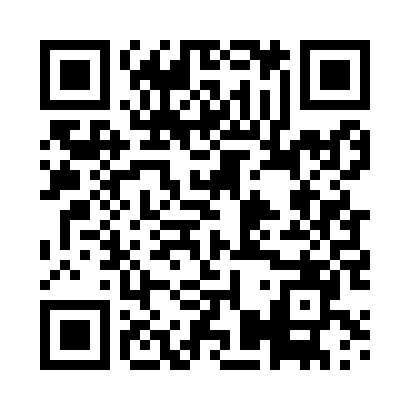 Prayer times for Feiteira, PortugalWed 1 May 2024 - Fri 31 May 2024High Latitude Method: Angle Based RulePrayer Calculation Method: Muslim World LeagueAsar Calculation Method: HanafiPrayer times provided by https://www.salahtimes.comDateDayFajrSunriseDhuhrAsrMaghribIsha1Wed4:496:321:296:248:2710:042Thu4:476:311:296:248:2810:053Fri4:456:291:296:258:2910:064Sat4:436:281:296:268:3010:085Sun4:426:271:296:268:3110:096Mon4:406:261:296:278:3210:117Tue4:396:251:286:278:3310:128Wed4:376:241:286:288:3410:149Thu4:356:231:286:288:3510:1510Fri4:346:221:286:298:3610:1711Sat4:326:211:286:298:3710:1812Sun4:316:201:286:308:3810:1913Mon4:296:191:286:308:3810:2114Tue4:286:181:286:318:3910:2215Wed4:266:171:286:318:4010:2416Thu4:256:161:286:328:4110:2517Fri4:246:151:286:338:4210:2618Sat4:226:141:286:338:4310:2819Sun4:216:131:286:348:4410:2920Mon4:206:131:296:348:4510:3021Tue4:186:121:296:358:4610:3222Wed4:176:111:296:358:4710:3323Thu4:166:101:296:368:4810:3424Fri4:156:101:296:368:4810:3625Sat4:146:091:296:378:4910:3726Sun4:136:081:296:378:5010:3827Mon4:126:081:296:378:5110:3928Tue4:116:071:296:388:5210:4029Wed4:106:071:296:388:5210:4230Thu4:096:061:306:398:5310:4331Fri4:086:061:306:398:5410:44